                                                                                                                                                                                 „ЗАТВЕРДЖУЮ” 				Ректор МНУ імені В.О. Сухомлинського 				___________________ Будак В.Д.Графік ОСВІТНЬОГО процесу та КОНТРОЛЮ ЗА САМОСТІЙНОЮ РОБОТОЮ СТУДЕНТІВ ФІЛОЛОГІЧНОГО факультету на іI СЕМЕСТР 2021-2022 н.р. (ДФН) на період дії воєнного стануУмовні позначення: А – аудіювання, Вв – виконання вправ, ГВ – граматичні вправи, Д – дослідницька робота, Дп – доповідь, Ес – написання есе, Інд. – індивідуальне завдання, К – канікули, КР – контрольна робота, Ко – колоквіум і т.д., Кр. – зарахування кредиту, КП – конспект першоджерел, Ку – конспект уроку, ЛВ – лексичні вправи, ЛП – літературний переклад, М – мультимедійна презентація, МД – мовленнєва діяльність, О – письмове/усне опитування, П – практика, ПВ – вправи на переклад, Пр – презентація з теми, ПТ – переклад тексту, Пт – переказ тексту, ПФ – перегляд фільму, Р – захист реферату, РКР – ректорські контрольні роботи, РС – робота зі статтею, С – екзаменаційна сесія, СЛ – словникова робота, СР – самостійна робота, Т – тестування, Тв - творче завдання, Тм – повідомлення з теми, ФВ – фонетичні вправи		Спеціалізація: 014.021 Середня освіта ( Мова і література (англійська)). ОП: Англійська та друга іноземна мова (німецька)               Спеціалізація: 014.021 Середня освіта (Мова і література (англійська)). ОП: Англійська та друга іноземна мова (німецька)Спеціалізація: 014.021 Мова і література(англійська)ОП: Англійська та друга іноземна мова (німецька) Спеціалізація: 014.021 Середня освіта. Мова і література (англійська)ОП: Англійська та друга іноземна моваСпеціальність: 014.021 Середня освіта (Мова і література (англійська)). ОП: Англійська мова і література.Декан філологічного факультету		                               					                  Мороз Т.О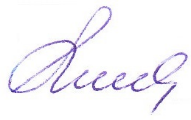 Проректор з науково-педагогічної роботи                                                                  					Кузнецова ОА.Графік навчального процесу ТА КОНТРОЛЮ ЗА САМОСТІЙНОЮ РОБОТОЮ СТУДЕНТІВ ФІЛОЛОГІЧНОГО факультету на іI СЕМЕСТР 2021-2022 н.р. (ДФН)Умовні позначення: Вв – виконання вправ, ГВ – граматичні вправи, Д – дослідницька робота, Дп – доповідь, Ес – написання есе, Інд. – індивідуальне завдання, К – канікули, КР – контрольна робота, Ко – колоквіум і т.д., Кр. – зарахування кредиту, КП – конспект першоджерел, ЛВ – лексичні вправи, М – мультимедійна презентація, МД – мовленнєва діяльність, НК – наукові конференції, О – письмове/усне опитування, П – практика, ПВ – вправи на переклад, Пр – презентація з теми, ПТ – переклад тексту, ПФ – перегляд фільму, Р – захист реферату, РКР – ректорські контрольні роботи, С – екзаменаційна сесія, СР – самостійна робота, Т – тестування, Тв - творче завдання, ФВ – фонетичні вправи      Спеціальність: 035 Філологія				Спеціалізація: 035.041 Філологія (Германські мови та літератури (переклад включно)), перша - англійська. ОП: Переклад Спеціалізація: 035.041 Філологія (Германські мови та літератури (переклад включно)), перша - англійська. ОП: Переклад Спеціалізація: 035.041 Філологія (Германські мови та літератури (переклад включно)), перша - англійська ОП: Переклад.Спеціалізація: 035.043 Філологія (Германські мови та літератури (переклад включно)), перша – німецька ОП: Мова і література (німецька)Спеціалізація: 035.041 Філологія (Германські мови та літератури (переклад включно), перша – англійська) ОП: Переклад__________________________________________________________________________________________________________Спеціалізація: 035.041 Філологія (Германські мови та літератури (переклад включно), перша – англійська) ОП: Переклад.Декан філологічного факультету 											          Мороз Т.О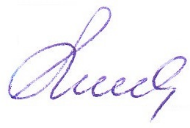 Проректор з науково-педагогічної роботи                                                                 					 Кузнецова О. А.Графік навчального процесу ТА КОНТРОЛЮ ЗА САМОСТІЙНОЮ РОБОТОЮ СТУДЕНТІВ ФІЛОЛОГІЧНОГО факультету на іI СЕМЕСТР 2021-2022 н.р. (ДФН)Умовні позначення:Вв – виконання вправ, ГВ – граматичні вправи, Д – дослідницька робота, Дп – доповідь, Ес – написання есе, Інд. – індивідуальне завдання, К – канікули, КР – контрольна робота, Ко – колоквіум і т.д., Кр. – зарахування кредиту, КП – конспект першоджерел, ЛВ – лексичні вправи, М – мультимедійна презентація, МД – мовленнєва діяльність, НК – наукові конференції, О – письмове/усне опитування, П – практика, ПВ – вправи на переклад, Пр – презентація з теми, ПТ – переклад тексту, ПФ – перегляд фільму, Р – захист реферату, РКР – ректорські контрольні роботи, С – екзаменаційна сесія, СР – самостійна робота, Т – тестування, Тв - творче завдання, ФВ – фонетичні вправиСпеціалізація: 035.10 Філологія. Прикладна лінгвістика. ОП: Прикладна лінгвістика                               Спеціалізація: 035.10 Філологія. Прикладна лінгвістика. ОП: Прикладна лінгвістикаДекан філологічного факультету										         Мороз Т.ОПроректор з науково-педагогічної роботи                                            					          Кузнецова О. А.КурсНазва дисципліни (кількість кредитів)*01.02-04.02**07.02-11.02*14.02-18.02* 21.02 – 25.02**28.02–04.03* 07.03-11.03 **14.03-18.03**21.03 – 25.03*28.03 – 01.04**04.04– 08.04* 11.04– 15.04**18.04-22.04* 25.04-29.04**02.05-06.05*  09.05-13.05**16.05-20.05*  23.05-27.05** 30.05-03.06* 06.06-10.06** 13.06-17.0620.06-30.06 01.07 – 31.08Іспит/ залікІ курс1.Історія і культура України (3кр)ОМДОКр1К КК РООДпКр2О ОТв.ОКРКр3ІндССІндКЗІ курс2.Загальне мовознавство (3кр)ОТВО Кр1К К КРО Кр2РКР ООТв.ОКРКр3Інд.ССІндКІІ курс3. Практичний курс англійської мови (6кр)ОТВОМДК К К Кр2ОКр3РКРКр4ОКр5ОКРМдКр6ССІндКЗІ курс4.Педагогіка (5кр)ОВвВвКр1  КК К РООДпКр3ОТв.Кр4КРДпКр5ССІндКІІ курс5. Оздоровчі технології (3кр) ІндІнд.Інд. Інд КК К Кр1 Інд.СрІндІнд Кр2Інд.  Ср  КР1 Інд ІндКр3 ССІндКЗІ курс6.Граматичні категорії та практична граматика англійської мови (5кр)КПВвВв Кр1 КК К Кр2/КР1КПВвКр3РКРІндКПКр4/КР2КПВвКр5/КР3КПССІндКЗІ курс7.Вибіркова дисципліна (5кр)ОВвВвКр1 К КК РОКр2ОДпКр3ОТв.Кр4КРДпКр5ССІндКЗКурсНазва дисципліни (кількість кредитів)*01.02-04.02**07.02-11.02*14.02-18.02* 21.02 – 25.02**28.02–04.03* 07.03-11.03 **14.03-18.03**21.03 – 25.03*28.03 – 01.04**04.04– 08.04* 11.04– 15.04**18.04-22.04* 25.04-29.04**02.05-06.05*  09.05-13.05**16.05-20.05*  23.05-27.05** 30.05-03.06* 06.06-10.06** 13.06-17.0620.06-30.06 01.07 – 31.08Іспит/ залікІІ курс1.Практичний курс англійської мови (10кр)КоППКр1КоК  КК ІндКр2,3Інд.Кр 5,6ОТв.Кр 7,8КРКр9МдВвВвКр 10ССІндКІІІ курс2.Оздоровчі технології (3кр)ІндППІнд К К К Кр1 Інд.СрІндРКР Інд.  СрКр2 / КР1 Інд ІндКр3 ССІндКЗІІ курс3.Практичний курс німецької мови (3кр)ОППСРК КК Кр1КРСРСРСРІндКр2ІндСРСРКРКр3ССІндКІІІ курс4.Граматичні категорії та практична граматика англійської мови (5кр)ВвЕсППВвЕсКр1К К К Т ВвЕсКр2РКРІндКр3Р ВвЕсКР ВвКр4ВвВвВвВвВвКр5ССІндКІІІ курс5.Аналітичне читання (5кр)ГВППГВКр1 КК  ККр2ТвРКРКр3РКПГВГВКр4ВвВвКр5ССІндКЗІІ курс6.Професійно-орієнтована практика (4кр)СРППСР К КК СРСРСРСРСРСРСРСРСРСРСРССІндКЗКурсНазва дисципліни (кількість кредитів)*01.02-04.02**07.02-11.02*14.02-18.02* 21.02 – 25.02**28.02–04.03* 07.03-11.03 **14.03-18.03**21.03 – 25.03*28.03 – 01.04**04.04– 08.04* 11.04– 15.04**18.04-22.04* 25.04-29.04**02.05-06.05*  09.05-13.05**16.05-20.05*  23.05-27.05** 30.05-03.06* 06.06-10.06** 13.06-17.0620.06-30.06 01.07 – 31.08Іспит/ залікІІІ курс1. Практичний курс німецької мови (4кр)КоТВТВКоКр1К К  ККрКоКр2КР2КоТвТВКоКр3КоКр4ППСІндКЗІІІ курс2. Методика викладання іноземних мов (4кр)ГВ/ПрСРСРГВ/ПрКр1К К К ТВГВ/КР2РКР/ Кр2ГВЛПКр3ЕсГВКР3/Кр4ІндППСІндКІІІІ курс3. Практичний курс англійської мови (8кр)ПФ/ТРКр1РПФ/ТКр2 КК К СЛ/ТмКр3КР2/Кр4РКРТм/РСКР3/Кр5СЛ/Тм/ТКР4/Кр6СЛ/А /ТмКр7Кр8ППСІндКІІІІ курс4. Аналітичне читання (5кр)ГВ/ПрГВ/ПрЕсКР1/Кр1К  К КРКР/ Кр2ГВЛПКр3ЕсГВКР3Кр4ГВКр5ППСІндКЗІІІ курс5. Література країни, мова якої вивчається (3кр)ГВ/ПрСРСРГВ/ПрКр1К К  КТВГВ/КР2РКР/ Кр2ГВЛПКр4ЕсГВКР3/Кр3ІндППСІндКЗІІІ курс6. Мовна практика в літніх оздоровчих таборах (6кр)СРСРСРСРК  КК СРСРСРСРСРСРСРСРСРСРППСІндКЗКурсНазва дисципліни (кількість кредитів)*01.02-04.02**07.02-11.02*14.02-18.02* 21.02 – 25.02**28.02–04.03* 07.03-11.03 **14.03-18.03**21.03 – 25.03*28.03 – 01.04**04.04– 08.04* 11.04– 15.04**18.04-22.04* 25.04-29.04**02.05-06.05*  09.05-13.05**16.05-20.05*  23.05-27.05** 30.05-03.06* 06.06-10.06** 13.06-17.06    20.06-30.06Іспит/ залікІV  курс1. Теоретична граматика (5 кр)ПППП КК К ПВвКр1ВвВвКр2ОВвКр3ВвВвЕсКр4ОВвКр5СААЗІV  курс2. Практичний курс англійської мови (10кр)ПППП КК К ПКр1МДКр2МДКр3МДКр4Кр5ПМДКр6ТвКр7ТвКр8ЕсКр9Тв.ІндМДКр10СААІІV  курс3. Практичний курс німецької мови (3кр)ППППКК К ПМДМДПВ/МДКр1ПВ/МДІндПКр 2ІндІндКр3ІндСААЗІV  курс4. Теорія та критика сучасної англомовної літератури та кіно (3кр)ППППК  КК ПТвКр1 ООРКПКр2ГВГВЕсОІндКр3ІндСААЗІV  курс5. Навчально-педагогічна практика в школі з основної мови (англійська) (9кр)ПППП КК К ПСРСРСРСРСРСРСРСРСРСРСААЗКурсНазва дисципліни (кількість кредитів)*01.02-04.02**07.02-11.02*14.02-18.02* 21.02 – 25.02**28.02–04.03* 07.03-11.03 **14.03-18.03**21.03 – 25.03*28.03 – 01.04*28.03 – 01.04**04.04– 08.04* 11.04– 15.04**18.04-22.04* 25.04-29.04**02.05-06.05*  09.05-13.05**16.05-20.05*  23.05-27.05** 30.05-03.06* 06.06-10.06** 13.06-17.0620.06-30.06 01.07 – 31.08Іспит/ залікV курс1. Методика викладання фахових дисциплін у ЗВО (3кр) (ТЕМПУС)ПППП КК К МКр1РКРРКРОДпКр2ІндМТвКРМДКр3ССІндКІV курс2. Предметно-мовне інтегроване навчання (3кр)ПППП КК К МКр1РКРРКРРКр2РРКр3РРМКр4ССІндКЗV курс3. Теорія і критика сучасної англійської літератури (3кр)ППППК К  КМІндКр1ООДпРКр2ІндМТвКРМДКр3ССІндКЗV курс4.  Медіа грамотність та критичне мислення (4кр)ППППК К К ДКоКр1КоКр1КРКр2ІндКоКр2КоДКРМКр3ССІндКЗV курс5. Практичний курс другої іноземної мови (3кр)ППППК К К Інд.Кр1КоКоОКр2ОТвРКоКРМДКр3ССІндКІV курс6. Комунікативні стратегії англійської мови (6кр) (ТЕМПУС)ППППК  КК МКр1Кр2Кр2ОКр3РКр4МТвКр5КРМДКр6ССІндКЗV курс7. Виробнича практика у ЗСО (8кр) ППППК  КК СРСРСРСРСРСРСРСРСРСРСРСРССІндКЗКурсНазва дисципліни (кількість кредитів)*01.02-04.02**07.02-11.02*14.02-18.02* 21.02 – 25.02**28.02–04.03* 07.03-11.03 **14.03-18.03**21.03 – 25.03*28.03 – 01.04**04.04– 08.04* 11.04– 15.04**18.04-22.04* 25.04-29.04**02.05-06.05*  09.05-13.05**16.05-20.05*  23.05-27.05** 30.05-03.06* 06.06-10.06** 13.06-17.0620.06-30.06 01.07 – 31.08Іспит/ залікІ курс1.Історія і культура України (3кр)ООООК КК Кр1РООДпКр2ОТв.ОКРКр3ІндССІндКЗІ курс2.Загальне мовознавство (3кр)ООООК КК Кр1РООРКРКр2ОТв.ОКРКр3Інд.ССІндКІІ курс3. Практичний курс англійської мови (6кр)ОО ОО ККК Кр12РОКр3РКРКр2Кр4Тв.Кр5КРКр3Кр6ССІндКЗІ курс4.Вступ до перекладознавства (5кр)ОВвВвОК КК Кр1РООДпКр3ОТв.Кр4КРДпКр5ССІндКІІ курс5. Оздоровчі технології (3кр)Інд Інд.Інд.Інд  КК К Кр1 Інд.СрІндРКР Інд.  СрКр2 / КР1 Інд ІндКр3 ССІндКЗІ курс6.Граматичні категорії та практична граматика англійської мови (5кр)КПВвВвКП ККК Кр1/КР1КПВвКр2РКРРКРКПКр4/КР2КПВвКр5/КР3КПССІндКЗІ курс7. Вибіркова дисципліна (5кр)ОВвВвОК К ККр1РООДпКр3ОТв.Кр4КРДпКр5ССІндКЗКурсНазва дисципліни (кількість кредитів)*01.02-04.02**07.02-11.02*14.02-18.02* 21.02 – 25.02**28.02–04.03* 07.03-11.03 **14.03-18.03**21.03 – 25.03*28.03 – 01.04**04.04– 08.04* 11.04– 15.04**18.04-22.04* 25.04-29.04**02.05-06.05*  09.05-13.05**16.05-20.05*  23.05-27.05** 30.05-03.06* 06.06-10.06** 13.06-17.0620.06-30.06 01.07 – 31.08Іспит/ залікІІ курс1.Практичний курс англійської мови (10кр)ППКоКр1К КК Кр2Інд.Кр 5,6ОТв.Кр 7,8КРКр9МдВвВвКр 10ССІндКІІІ курс2. Оздоровчі технології (3кр)ППІнд.Інд К К К Кр1 Інд.СрІндРКР Інд.  СрКр2 / КР1 Інд ІндКр3 ССІндКЗІІ курс3.Практичний курс німецької мови (3кр)ППСРСР КК К Кр1КРСРКр2СРСРІндІндСРСРКРКр3ССІндКЗІІ курс4.Граматичні категорії та практична граматика англійської мови (5кр)ППКр1ВвЕсКр2ВвЕсК КК Кр3ТВвЕсКр4РКРКр5Р ВвЕсКР ВвКр6ВвВвВвКр7ВвВвКр 8ССІндКІІІ курс5.Практичний курс перекладу англійської мови (5кр)ППГВКр1ГВ ККК Кр2ТвРКРКр3РКПГВГВКр4ВвВвКр5ССІндКІІІ курс6.Професійно-орієнтована перекладацька практика з англійської мови (4кр)ППСРСРК  К КСРСРСРСРСРСРСРСРСРСРСРССІндКЗКурсНазва дисципліни (кількість кредитів)*01.02-04.02**07.02-11.02*14.02-18.02* 21.02 – 25.02**28.02–04.03* 07.03-11.03 **14.03-18.03**21.03 – 25.03*28.03 – 01.04**04.04– 08.04* 11.04– 15.04**18.04-22.04* 25.04-29.04**02.05-06.05*  09.05-13.05**16.05-20.05*  23.05-27.05** 30.05-03.06* 06.06-10.06** 13.06-17.0620.06-30.06 01.07 – 31.08Іспит/ залікІІІ курс1.Порівняльна граматика англійської та української мов (4кр)МД/ЛВ/ПВКПКр1ППКК  КПКПКр2 ВвКр3ВвВв РКРВвКр4ВвВвВвКр5ССІндКЗІІІ курс2. Практичний курс англійської  мови (5кр)МД/ЛВ/ПВОКр1ПП КК К ПМДІндКр2ІндОКр3МД/ЛВ/ПВКР2ВвКр4МД/ЛВ/ПВКр5КР5ССІндКІІІІ курс3. Практичний курс німецької мови  (2кр)МД/ЛВ/ПВОПП К КК ПЕсКр1ІндІндПВ/МДОПВ/МДПВ/МДКр2ІндІндССІндКІІІІ курс4. Практичний курс перекладу з англійської мови (6кр)МД/ЛВ/ПВПВ/МДПП КК КПКр 2 КР1ІндПВ/МДПВ/ РКРКр 3ПВ/МДКр4ПВ/МДКр5ПВ/МДКр6 КР2ССІндКЗІІІ курс5. Послідовний переклад та техніки нотування (3кр)МД/ЛВ/ПВПВ/МД ПП К КК ПЕсКр1ІндПВ/МДПВКр2ПВ/МДОПВ/МДОПВ/МДКр 3ІндССІндКЗІІІ курс6. Навчальна перекладацька практика з першої іноземної мови (10кр)СРСРПП К КК ПСРСРСРСРСРСРСРСРСРСРСРССІндКЗКурсНазва дисципліни (кількість кредитів)*01.02-04.02**07.02-11.02*14.02-18.02* 21.02 – 25.02**28.02–04.03* 07.03-11.03 **14.03-18.03**21.03 – 25.03*28.03 – 01.04**04.04– 08.04* 11.04– 15.04**18.04-22.04* 25.04-29.04**02.05-06.05*  09.05-13.05**16.05-20.05*  23.05-27.05** 30.05-03.06* 06.06-10.06** 13.06-17.0620.06-30.06 01.07 – 31.08Іспит/ залікІІІ курс1.Теоретична граматика німецької мови (4кр)ПППП КК КПКПКр1ВвКр2ВвВв РКРВвКр3ВвВвВвКр4ССІндКІІІІ курс2. Практичний курс німецької мови (5кр)ППППК К К ПМД/ЛВ/ПВ Кр1ІндКр2ІндКр3РКРМД/ЛВ/ПВКр4КР4ВвКр6МД/ЛВ/ПВКр5КР5ССІндКІІІІ курс3. Практичний курс англійської мови (5кр)ППППК К КПКр1ІндКр2ІндКр3РКРМД/ЛВ/ПВКр4КР4ВвКр6МД/ЛВ/ПВКр5КР5ССІндКІІІІ курс4. Практичний курс перекладу з німецької мови (6кр)ППППК К К П МД/ЛВ/ПВКр 2КР1ІндКр3ПВ/ РКРКр 2ПВ/МДКр4ПВ/МД Кр5ПВ/МДКр6 КР2ССІндКЗІІІ курс5. Теорія перекладу (3кр)ПППП КК  КПМД/ЛВ/ПВ Кр1ВвМДВвВв РКРВвКр2ВвКр3ІндІндССІндКЗІІІ курс6. Навчально-педагогічна практика в школі з першої іноземної мови (7кр)ПППП КК  КПСРСРСРСРСРСРСРСРСРСРССКЗКурсНазва дисципліни (кількість кредитів)*01.02-04.02**07.02-11.02*14.02-18.02* 21.02 – 25.02**28.02–04.03* 07.03-11.03 **14.03-18.03**21.03 – 25.03*28.03 – 01.04**04.04– 08.04* 11.04– 15.04**18.04-22.04* 25.04-29.04**02.05-06.05*  09.05-13.05**16.05-20.05*  23.05-27.05** 30.05-03.06* 06.06-10.06** 13.06-17.06   20.06-30.06Іспит/ залік                                 IV курс1. Теорія перекладу (5кр)ВвОВвВвКр 1КК КПВ/МД ВвКр2ПВ/МД ВвКр3РКРО ІндМКр4ОВвПВ/МДКр 5ІндСААЗ                                 IV курс2. Практичний курс першої іноземної мови (англійська) (9кр)ДСКр1ОПВККр2ДСКК КПВ/МДКр3Кр4ОПВКр5ОПВСРТКр 6ПВ/МДКр7ОПВКр8ПВ/МДКр9СААЗ                                 IV курс3. Практичний курс перекладу з першої іноземної мови (англійська) (5кр)ПВПВПВКр1ОПВ КККОПВПВКр2ОПВКр3РКРПВ/МДКр4 ПВ/МДПВПВ/МДКр5ІндСААІ                                 IV курс4. Практичний курс другої іноземної мови (німецька) (2кр)ВвВвВвВв К ККВвПВ Кр1ОПВПВПВПВКр2ПВ/МДІндІндІндСААЗ                                 IV курс5. Переклад спеціальних текстів (6кр)ІндМ ПВ/МДІндК  ККМКр1 ПВ/МДЕсКр2ОПВПВ/МДКр3ПВ/МДВвКр4ЕсІндОКр5ПВ/МДКр6СААЗ                                 IV курс6. Послідовний переклад (3кр)ІндМІндІндКр1К К КМКРЕсКр2ПВ/МДПВ/МДПВ/МДПВ/МДОПВКр3ІндСААЗКурсНазва дисципліни (кількість кредитів)*01.02-04.02**07.02-11.02*14.02-18.02* 21.02 – 25.02**28.02–04.03* 07.03-11.03 **14.03-18.03**21.03 – 25.03*28.03 – 01.04**04.04– 08.04* 11.04– 15.04**18.04-22.04* 25.04-29.04**02.05-06.05*  09.05-13.05**16.05-20.05*  23.05-27.05** 30.05-03.06* 06.06-10.06** 13.06-17.0620.06-30.06 01.07 – 31.08Іспит/ залікV курс1.Комунікативні стратегії англійської мови (5кр)ППППК К К ВвПВвПКр1ПВвППФ/ Кр2ПФКр3ПФКР/  Кр4ІндКР/  Кр5ССІндКІV курс2. Медіа грамотність та критичне мислення (4кр)ППППК К К ПФППТПВвПКр1/ППТПФКР/Кр2ПФКР/Кр3ІндКР/Кр4ССІндКЗV курс3. Використання інформаційно-комунікаційних технологій у професійній діяльності (3кр)ППППК  КК ВвППФПРПКр1ПІндТвТв Кр2КР2ІндІндКР/  Кр3ССІндКЗV курс4. Комунікативні стратегії німецької мови (3кр)ППППК К  КВвПВвПВв ТвПКППКр1ВвКр2Вв ТвКр2ІндКР/  Кр3ССІндКІV курс5. Виробнича практика з англійської мови (12кр)ППППК К К ПСРПСРПСРПСРСРСРСРСРСРСРССІндКЗ6. Кваліфікаційна робота (3кр)ППППК К К ПСРПСРПСРПСРСРСРСРСРСРСРССІндКЗКурсНазва дисципліни (кількість кредитів)*01.02-04.02**07.02-11.02*14.02-18.02* 21.02 – 25.02**28.02–04.03* 07.03-11.03 **14.03-18.03**21.03 – 25.03*28.03 – 01.04**04.04– 08.04* 11.04– 15.04**18.04-22.04* 25.04-29.04**02.05-06.05*  09.05-13.05**16.05-20.05*  23.05-27.05** 30.05-03.06* 06.06-10.06** 13.06-17.06   20.06-30.06Іспит/ залік                                IV курс1. Прикладна лінгвістика (Узагальнений курс прикладної лінгвістики) (4кр)ВвКр 1ВвВвКр 1КК  КПМДПОПВвПКр 2Кр 3ВвМВвПВ/МДМДКр4СААІ                                IV курс2. Теорія масмеійної комунікації (Мовні технології громадських відносин та реклами) (4кр)ДППВ/МД ОДП/Кр1 К К КПОПМДПОКр2ПВВМКр3СРКРО ПВ/МДОКр4ІндСААЗ                                IV курс3. Академічне писемне мовлення англійської мови (3кр)ІндПВ/МД МІндКр1КК  КППОПМПКРЕс Кр2МДМДКРПВ/МДМДКр3СААЗ                                IV курс4. Машинний переклад та комп’ютерна лексикографія (3кр)ІндІндМІндКр1К К КПМДППМПКРЕсКр2ПВ/МДПВ/МДОПВ/МДКР Кр3СААІ                                IV курс5. Теорія масмедійної комунікації (Основи теле- та радіожурнавлістики) (3кр)Інд ПВ/МДМІндКр1К К КППМДПМПКРЕсКр2МДМДПВ/МДКР Кр3ІндСААЗ                                IV курс6. Риторика та спічрайтинг (3кр)ІндІндМІндКр1К К КПМДПОПМПКРЕсКр2МДМД ВвПВ/МДКР Кр3ІндСААЗКурсНазва дисципліни (кількість кредитів)*01.02-04.02**07.02-11.02*14.02-18.02* 21.02 – 25.02**28.02–04.03* 07.03-11.03 **14.03-18.03**21.03 – 25.03*28.03 – 01.04**04.04– 08.04* 11.04– 15.04**18.04-22.04* 25.04-29.04**02.05-06.05*  09.05-13.05**16.05-20.05*  23.05-27.05*  23.05-27.05** 30.05-03.06** 30.05-03.06* 06.06-10.06* 06.06-10.06** 13.06-17.06** 13.06-17.0620.06-30.0620.06-30.06 01.07 – 31.08 01.07 – 31.08Іспит/ залікІспит/ залікV курс1. Використання інформаційно-комунікативних технологій у науковій діяльності (3кр)СРПППК К  КПТвПіндРСРКр1СРСРІндКр2РВВКР Кр3КР Кр3ССССІндІндККІІV курс2. Прагматичні проблеми перекладу та інтерпретації текстів  англійською мовою (3кр)СРППП К КК ПТвПіндКРСРКр1СРСРІндКр2ВВРКР Кр3КР Кр3ССССІндІндККЗЗV курс3. Інтеркультурна комунікація (4 кр)СРПППК  КК ПТвПКр1РКр2РКРКПГВ Кр3МРВВКР Кр4КР Кр4ССССІндІндККІІV курс4. Іноземна мова (за професійним спрямуванням) (4кр)ВВППП К КК ПГВПКр1РКр2РКРТвКр3РВВМКР Кр4КР Кр4ССССІндІндККІІV курс5. Ділова українська мова в системі освіти і науки (4кр)СРПППК К К ПТвПІндКр1КРСРКр2СРСРІндКр3МРВВКР Кр4КР Кр4ССССІндІндККІІ